№ п/пФИОДолжностьСведения об образованииСведения из сертификатаКатегории 1.Воропаева Анна Валентиновна3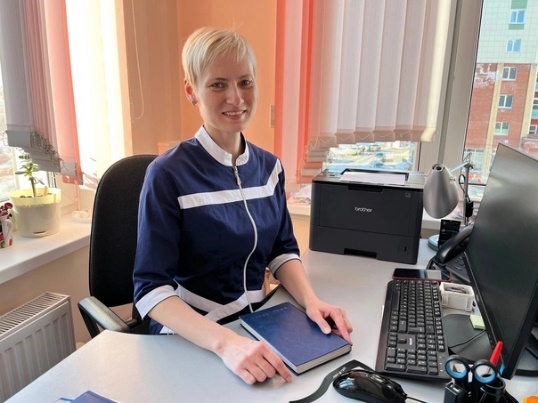 Зав. отделением врачей общей практики, врач общей практики (семейный врач)Высшее профессиональное образованиеФГБОУ ВО «Ярославская государственная медицинская академия»  1998 годСпециальность: «Лечебное дело»Квалификация: «Врач»Аккредитация Специальность: общая врачебная практика (семейная медицина)Срок действия: с 30.05.2023 г. (5 лет)-2.Саругланова Венера Абдулгамитовна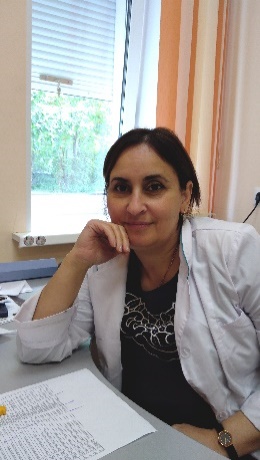 Врач общей практики (семейный врач)Высшее профессиональное образованиеДагестанская государственная медицинская академия г. Махачкала 1998 годСпециальность: «Лечебное дело»Квалификация: «Врач»Аккредитация Специальность: общая врачебная практика (семейная медицина) Срок действия: с 27.06.2023 г. (5 лет)-3.Журина Елена Викторовна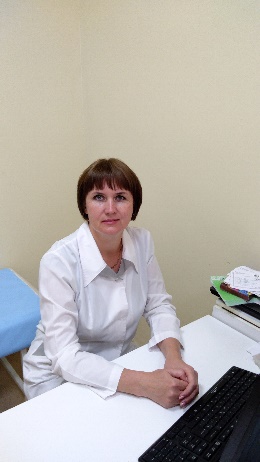 Врач акушер-гинекологВысшее профессиональное образованиеКурский государственный медицинский университет 1997 годСпециальность: «Лечебное дело»Квалификация: «Врач-лечебник»Специальность: акушерство и гинекологияСрок действия: с 15.07.2019 г. (5 лет)14.Молоканова Галина Алексеевна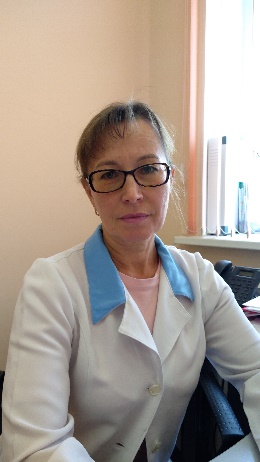 Врач-терапевт участковыйВысшее профессиональное образованиеФГБОУ ВО «Ярославская государственная медицинская академия»  1992 годСпециальность: «Лечебное дело»Квалификация: «Врач»Аккредитация Специальность: терапияСрок действия: с 28.03.2023 г. (5 лет)15.Иванов Игорь Владимирович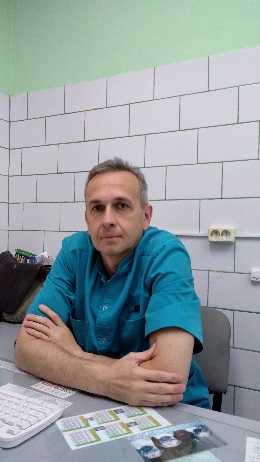 Врач-детский хирургВысшее профессиональное образованиеСмоленский государственный медицинский институт  1993 годСпециальность: «Педиатрия»Квалификация: «Врач-педиатр»Специальность: детская хирургияСрок действия: с 30.12.2020 г. (5 лет)Высшая6.Усманова Вера Павловна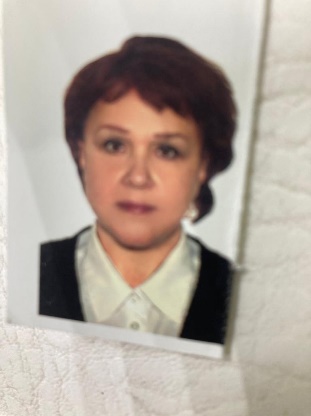 Врач-акушер-гинекологВысшее профессиональное образованиеЯрославский медицинский институт  1975 годСпециальность: «Лечебно-профилактическая»Квалификация: «Врач»Специальность: акушерство и гинекологияСрок действия: с 24.12.2020 г. (5 лет)7.Руфанова Мария Ивановна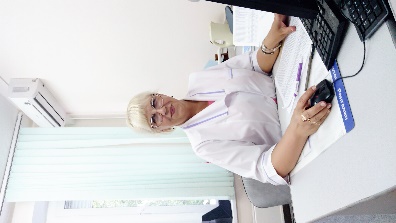 Врач общей практики (семейный врач)Высшее профессиональное образованиеОдесский медицинский институт им. Н.И. Пирогова 1981 годСпециальность: «Педиатрия»Квалификация: «Врач»Аккредитация Специальность: общая врачебная практика (семейная медицина)Срок действия: с 30.05.2023 г. (5 лет)-8.Петряшова Наталья Витальевна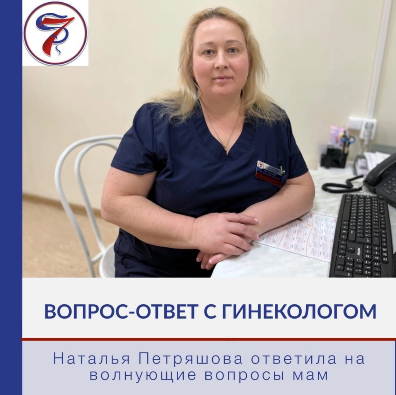 Врач-акушер-гинекологВысшее профессиональное образованиеАрхангельская государственная медицинская академия  1996 годСпециальность: «Лечебное дело»Квалификация: «Врач»Специальность: акушерство и гинекологияСрок действия: с 13.04.2020 г. (5 лет)19.Матвеева Маргарита Валерьевна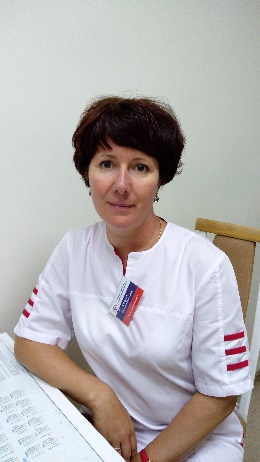 Врач-акушер-гинекологВысшее профессиональное образованиеСанкт-Петербургская государственная медицинская академия им. И.И. Мечникова 1999 годСпециальность: «Лечебное дело»Квалификация: «Врач»Специальность: акушерство и гинекологияСрок действия: с 13.04.2020 г. (5 лет)110.Романова Юлия Геннадьевна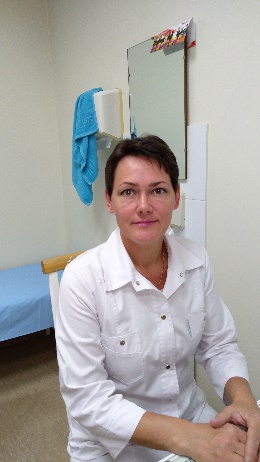 Врач-акушер-гинекологВысшее профессиональное образованиеМосковская медицинская академия им. И.М. СеченоваСпециальность: «Лечебное дело»Квалификация: «Врач» Специальность: акушерство и гинекологияСрок действия: с 15.07.2019 г. (5 лет)111.Логинова Инна Валерьевна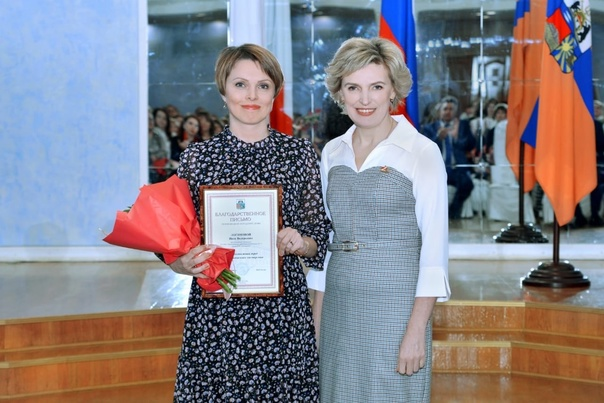 Врач-акушер-гинекологВысшее профессиональное образованиеАрхангельская государственная медицинская академия  1998 годСпециальность: «Лечебное дело»Квалификация: «Врач»Специальность: акушерство и гинекологияАккредитация: с 27.07.2022 г. (5 лет)112.Орлов Валерий Анатольевич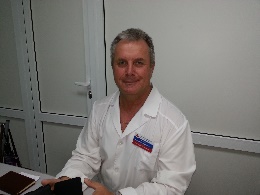 Врач-акушер-гинекологВысшее профессиональное образованиеЯрославский медицинский институт 1980 годСпециальность: «Лечебно-профилактическая»Квалификация: «Врач»Специальность: акушерство и гинекологияСрок действия: с 15.07.2019 г. (5 лет)-13.Чекашева Вера Викторовна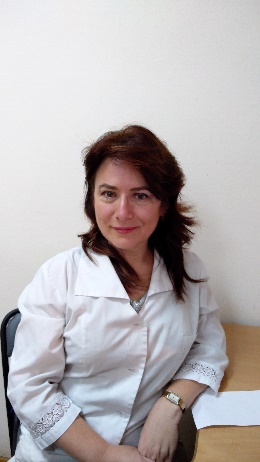 Врач-акушер-гинекологВысшее профессиональное образованиеАрхангельский государственный ордена Трудового Красного Знамени медицинский институт 1992 годСпециальность: «Лечебное дело»Квалификация: «Врач-лечебник»Специальность: акушерство и гинекологияСрок действия: с 13.04.2020 г. (5 лет)-14.Сальниченко Анастасия Константинович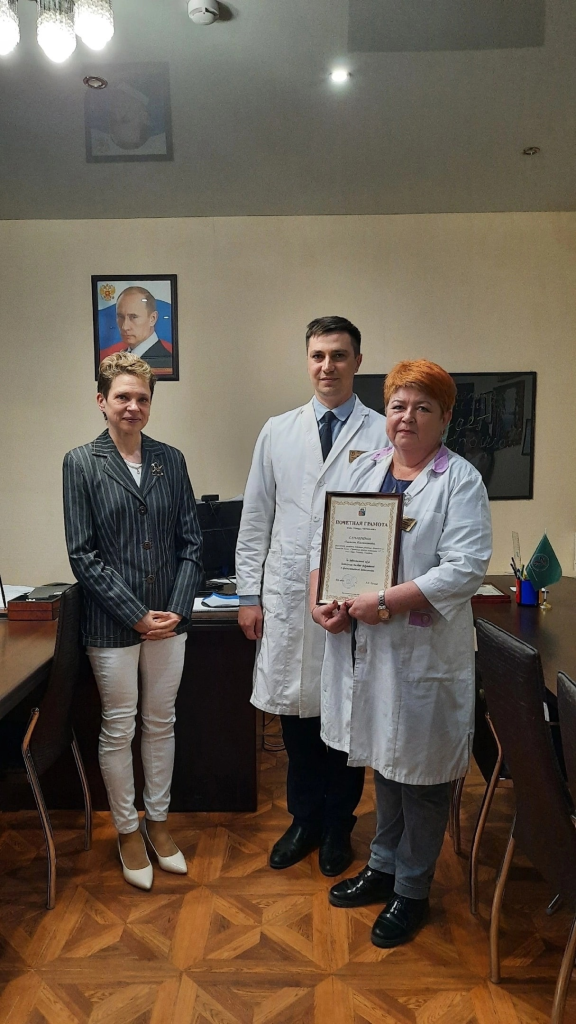 Врач-педиатр участковыйВысшее профессиональное образованиеЯрославский государственный медицинский институт 1994 годСпециальность: «Педиатрия»Квалификация: «Врач-педиатр»Специальность: педиатрияСрок действия: с 06.04.2019 г. (5 лет)-15.Новожилова Елена Анатольевна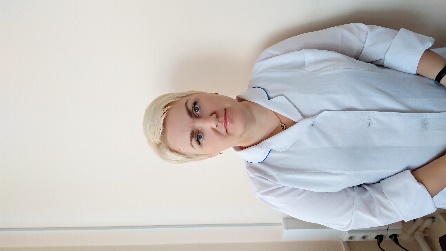 Врач-педиатр участковыйВысшее профессиональное образованиеЯрославская государственная медицинская академия 1998 годСпециальность: «Педиатрия»Квалификация: «Врач»Специальность: педиатрияСрок действия: с 06.04.2019 г. (5 лет)-16.Погодина Лариса Анатольевна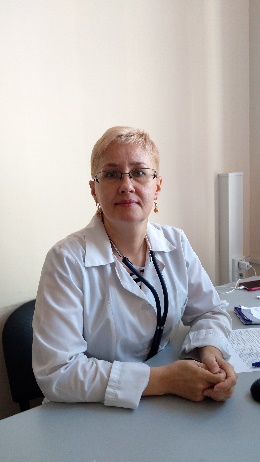 Врач-педиатр участковыйВысшее профессиональное образованиеЛенинградский педиатрический медицинский институт 1996 годСпециальность: «Педиатрия»Квалификация: «Врач-педиатр»АккредитацияСпециальность: педиатрияСрок действия: с 28.02.2023 г. (5 лет)-17.Пономаренко Эмма Владимировна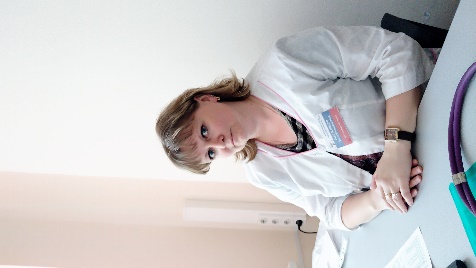 Врач-педиатр участковыйВысшее профессиональное образованиеГОУ ВПО «Северный государственный медицинский университет (г. Архангельск) МЗ РФ» 2004 годСпециальность: «Педиатрия»Квалификация: «Врач»Специальность: педиатрияСрок действия: с 29.10.2020 г. (5 лет)-18.Рогова Алена Васильевна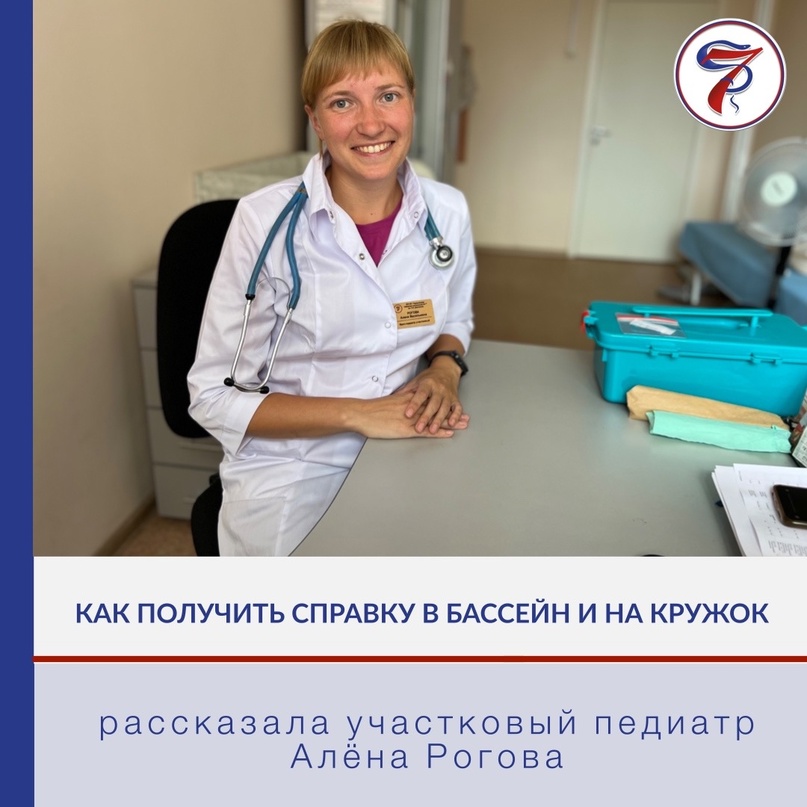 Врач-педиатр участковыйВысшее профессиональное образованиеФГБОУ ВО «Ярославский государственный медицинский университет» 2017 годСпециальность: «Педиатрия»Квалификация: «Врач-педиатр»Специальность: педиатрияАккредитация: с 21.06.2022 г. (5 лет)-19.Боговиева Елена Александровна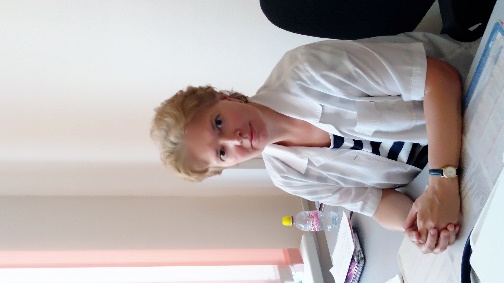 Врач-педиатр участковыйВысшее профессиональное образованиеЯрославский государственный медицинский институт 1994 годСпециальность: «Педиатрия»Квалификация: «Врач-педиатр»Специальность: педиатрияСрок действия: с 30.12.2020 г. (5 лет)-20.Басова Наталья Владимировна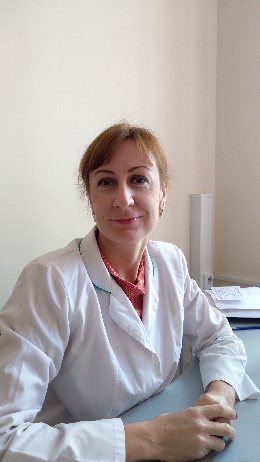 Врач-педиатр участковыйВысшее профессиональное образованиеЯрославская государственная медицинская академия 2002 годСпециальность: «Педиатрия»Квалификация: «Врач»Специальность: педиатрияСрок действия: с 30.12.2020 г. (5 лет)-21.Ермакова Ольга Александровна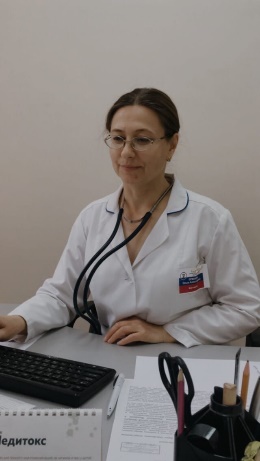 Врач-педиатр участковыйВысшее профессиональное образованиеАрхангельский государственный медицинский институт 1994 годСпециальность: «Педиатрия»Квалификация: «Врач-педиатр»Специальность: педиатрияСрок действия: с 30.12.2020 г. (5 лет)-22.Райлян Елена Юрьевна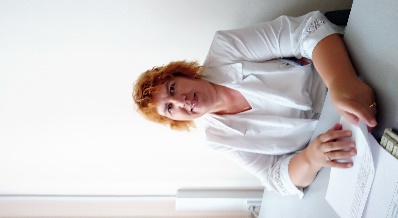 И.о. зав. пед. отд.-врач-педиатр Высшее профессиональное образованиеЯрославский государственный медицинский институт 1992 годСпециальность: «Педиатрия»Квалификация: «Врач-педиатр»Специальность: педиатрияСрок действия: с 06.04.2019 г. (5 лет)-23.Шерешкова Елена Владимировна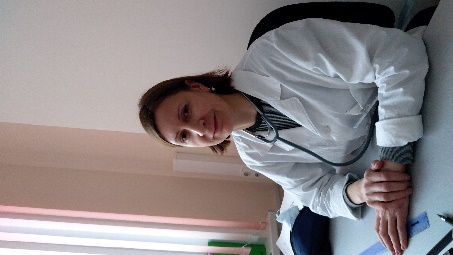 Врач-педиатр участковыйВысшее профессиональное образованиеЯрославская государственная медицинская академия 2002 годСпециальность: «Педиатрия»Квалификация: «Врач»Специальность: педиатрияСрок действия: с 30.12.2020 г. (5 лет)-24.Харичева Елена Анатольевна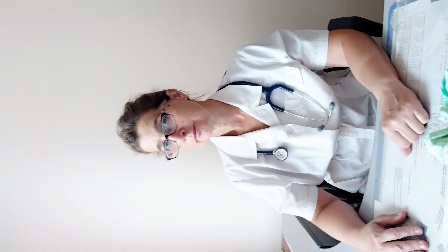 Врач-педиатр участковыйВысшее профессиональное образованиеЯрославский государственный медицинский институт 1990 годСпециальность: «Педиатрия»Квалификация: «Врач-педиатр»Специальность: педиатрияСрок действия: с 30.12.2020 г. (5 лет)125.Быстров Артем Геннадьевич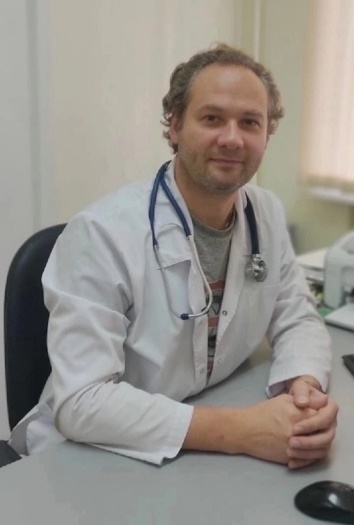 Заведующий отделением спортивной медицины, врач-кардиологВысшее профессиональное образованиеЯрославская государственная медицинская академия 2001 годСпециальность: «Лечебное дело»Квалификация: «Врач»Специальность: лечебная физкультура и спортивная медицинаСрок действия: с 29.05.2019 г. (5 лет)Специальность: кардиологияСрок действия: с 25.07.2023 г. (5 лет)-26.Конатыгина Наталия Николаевна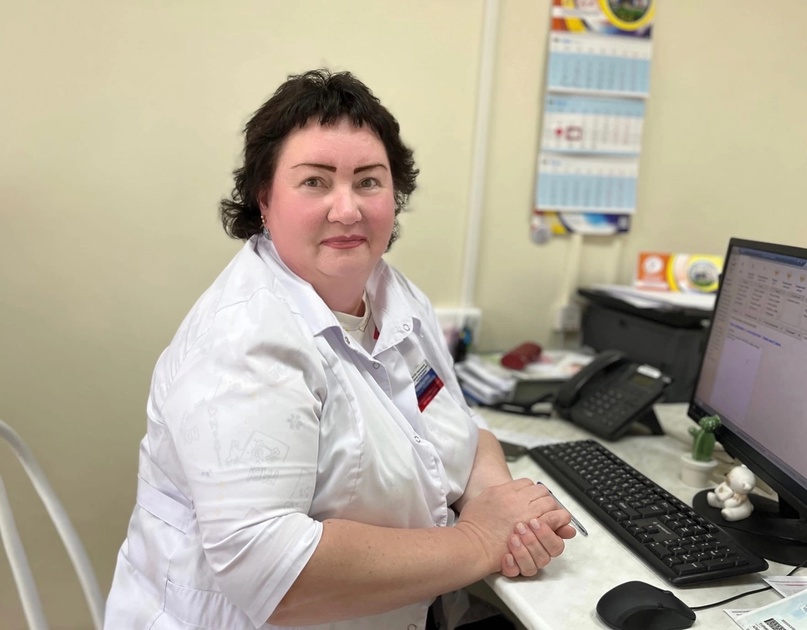 Заведующий женской консультацией, врач-акушер-гинекологВысшее профессиональное образованиеТверская государственная медицинская академия 1997 годСпециальность: «Лечебное дело»Квалификация: «Врач»Специальность: акушерство и гинекологияСрок действия: с 15.07.2019 г. (5 лет)высшая27.Тяпайкина Татьяна Александровна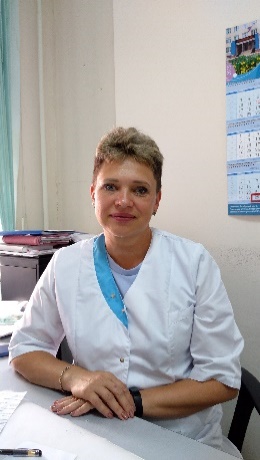 Заместитель главного врача по медицинской части, врач общей практики (семейный врач)Высшее профессиональное образованиеИвановский государственный медицинский институт им. А.С. Бубнова 1995 годСпециальность: «Лечебное дело»Квалификация: «Врач»Специальность: организация здравоохранения и общественное здоровьеСрок действия: с 16.12.2020 г. (5 лет)-28.Бороухина Ольга Михайловна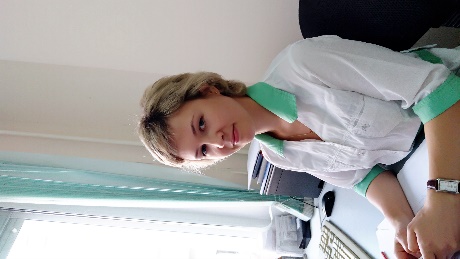 Заместитель главного врача по клинико-экспертной работеВысшее профессиональное образованиеГОУ ВПО «Ярославская государственная медицинская академия Федерального агентства по здравоохранению и социальному развитию» 2008 годСпециальность: «Лечебное дело»Квалификация: «Врач»Специальность: организация здравоохранения и общественное здоровье Срок действия: с 24.05.2019 г. (5 лет)-29.Вышемирская Татьяна Эдуардовна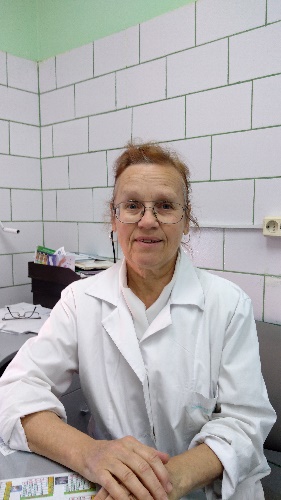 Врач-хирургВысшее профессиональное образованиеПетрозаводской государственный университет им. О.В. Куусинена 1975 годСпециальность: «Лечебное дело»Квалификация: «Врач»Специальность: хирургияСрок действия: с 10.02.2023 г. (5 лет)Высшая30.Семенов Денис Андреевич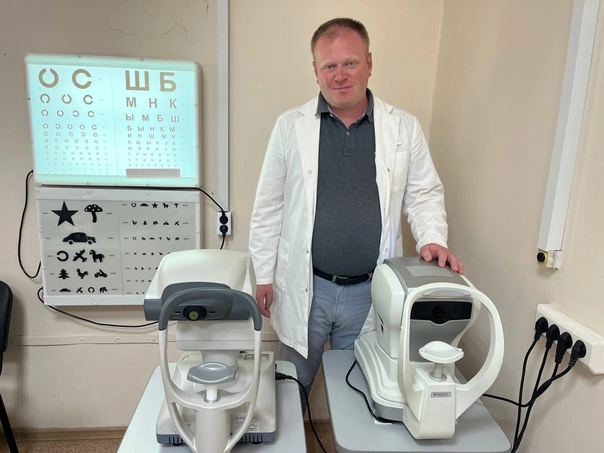 Врач-офтальмологВысшее профессиональное образованиеГБОУ ВПО «Северный государственный медицинский университет» 2012 годСпециальность: «Лечебное дело»Квалификация: «Врач»Специальность: офтальмологияСрок действия: с 04.03.2019 г. (5 лет)-31.Калинова Наталья Владимировна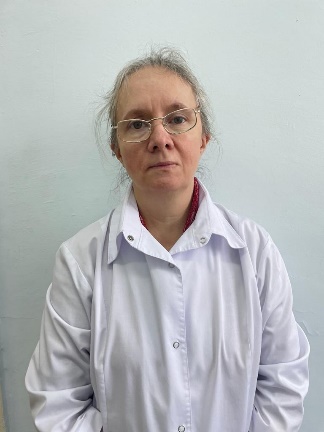 Врач-неврологВысшее профессиональное образованиеЯрославский государственный медицинский институт 1994 годСпециальность: «Лечебное дело»Квалификация: «Врач»Специальность: неврологияСрок действия: с 13.03.2020 г. (5 лет)-32.Кульчихина Оксана Владимировна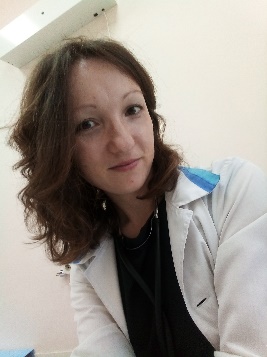 Врач-детский кардиолог Высшее профессиональное образованиеГОУ ВПО «Ярославская государственная медицинская академия Федерального агентства по здравоохранению и социальному развитию» 2005 годСпециальность: «Педиатрия»Квалификация: «Врач»Специальность: детская кардиологияСрок действия: с 05.07.2022 г. (5 лет)-33.Лужбинина Лариса Флегонтовна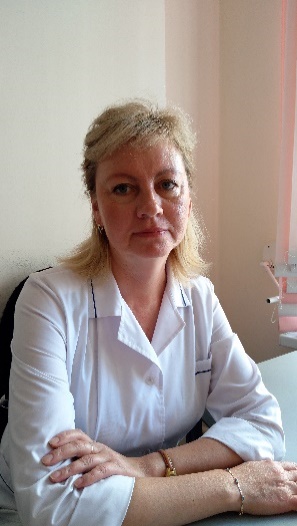 Врач-неврологВысшее профессиональное образованиеАрхангельский государственный ордена Трудового Красного Знамени медицинский институт 1987 годСпециальность: «Лечебное дело»Квалификация: «Врач-лечебник»Специальность: неврологияСрок действия: с 13.03.2020 г. (5 лет)134.Михайлов Александр Алексеевич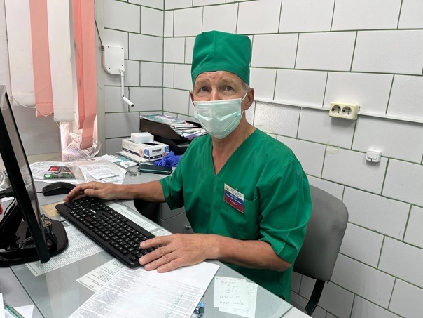 Врач-хирургВысшее профессиональное образованиеАрхангельский государственный медицинский институт 1983 годСпециальность: «Лечебное дело»Квалификация: «Врач-лечебник»Специальность: хирургияСрок действия: с 25.02.2020 г. (5 лет)высшая35.Семенцов Александр Александрович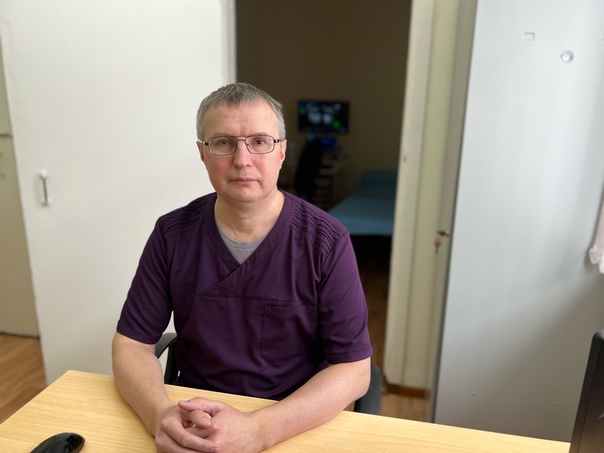 Врач-урологВысшее профессиональное образованиеЯрославский государственный медицинский институт 1995 годСпециальность: «Лечебное дело»Квалификация: «Врач»Специальность: урологияСрок действия: с 13.06.2019 г. (5 лет)136.Баранова Вероника Николаевна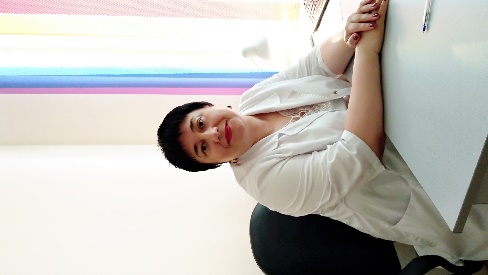 Заведующий отделением ультразвуковой диагностики, врач ультразвуковой диагностикиВысшее профессиональное образованиеЛенинградский педиатрический медицинский институт 1997 годСпециальность: «Педиатрия»Квалификация: «Врач-педиатр»Специальность: ультразвуковая диагностикаСрок действия: с 13.04.2020 г. (5 лет)Высшая37.Прохорова Ирина Николаевна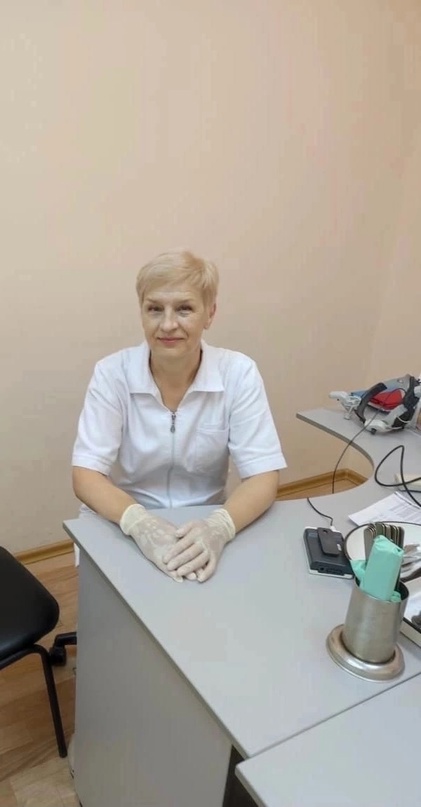 Врач-оториноларингологВысшее профессиональное образованиеЯрославский государственный медицинский институт 1992 годСпециальность: «Педиатрия»Квалификация: «Врач-педиатр»АккредитацияСпециальность: оториноларингологияСрок действия: с 06.03.2023 г. (5 лет)138.Кольцова Дарья Анатольевна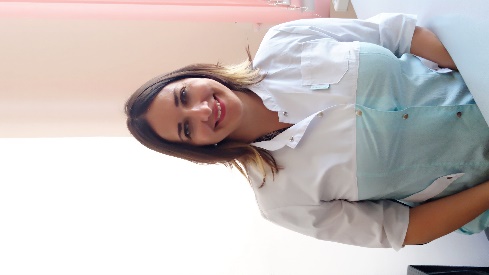 Врач-эндокринологВысшее профессиональное образованиеЯрославская государственная медицинская академия 1996 годСпециальность: «Педиатрия»Квалификация: «Врач-педиатр»АккредитацияСпециальность: эндокринологияСрок действия: с 30.05.2023 г. (5 лет)высшая39.Мишенева Татьяна АлександровнаВрач-педиатрВысшее профессиональное образованиеАрхангельский государственный ордена Трудового Красного Знамени медицинский институт 1991 годСпециальность: «Педиатрия»Квалификация: «Врач-педиатр»Специальность: педиатрияСрок действия: с 31.12.2020 г. (5 лет)-40.Кизимова Елена Анатольевна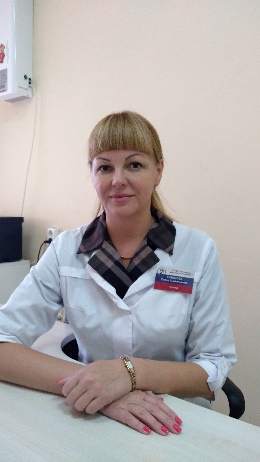 Логопед Высшее профессиональное образование Череповецкий государственный университетСпециальность: «Коррекционная педагогика и специальная психология (дощкольная)»Квалификация: «Педагог-психолог для работы с детьми дошкольного возраста с отклонениями в развитии»Удостоверение: «Логопедия в учреждениях здравоохранения»Срок действия: с 13.03.2023 г. (5 лет)Высшая41.Аксенова Наталия Ивановна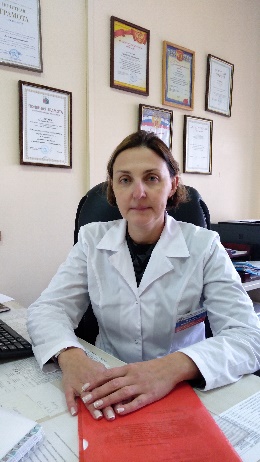 Заведующий отделением медико-социальной помощи, логопедВысшее профессиональное образование Череповецкий государственный педагогический институт им. А.В. ЛуначарскогоСпециальность: «Дефектология (дошкольная)»Квалификация: «Учитель-дефектолог и психолог дошкольных учреждений»Удостоверение: «Логопедия в учреждениях здравоохранения»Срок действия: с 10.02.2023 г. (5 лет)АккредитацияУдостоверение: «Психологическое консультирование»Срок действия: с 13.03.2023 г. (5 лет)ВысшаяВысшая42.Смирнова Галина Викторовна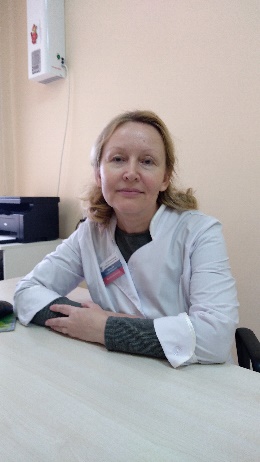 Медицинский психологВысшее профессиональное образование ГБОУ ВПО «Московский городской психолого-педагогический университет» 2015 годСпециальность: «Клиническая психология»Квалификация: «Клиническая психология»АккредитацияУдостоверение: «Психологическое консультирование»Срок действия: с 26.09.2023 г. (5 лет)43.Михайлов Всеволод Васильевич 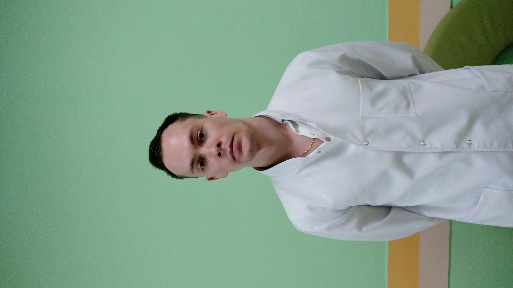 Врач-эндокринологВысшее профессиональное образование ФГБОУ ВО «Тверской  государственный медицинский университет» 2017 годСпециальность: «Педиатрия»Квалификация: «Врач-педиатр»Специальность:  эндокринологияСрок действия: 01.07.2019 г. (5 лет)-44.Кудряков Алексей Вячеславович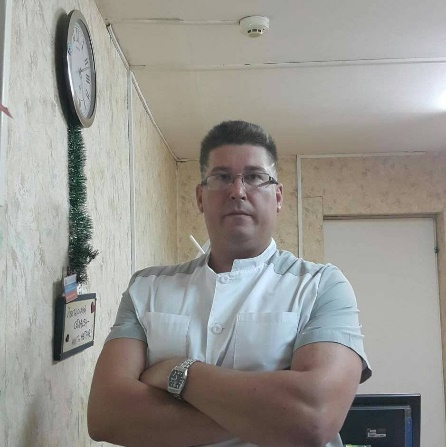 Врач-психиатр, врач-психиатр-наркологВысшее профессиональное образование ГОУ ВПО «Ярославская государственная медицинская академия» 2009 годСпециальность: «Лечебное дело»Квалификация: «Врач»Удостоверение: «Психиатрия»Срок действия: с 13.04.2020 г. (5 лет)Удостоверение: «Психиатрия-наркология»Срок действия: с 01.11.2019 г. (5 лет)-45.Окуловский Руслан Сергеевич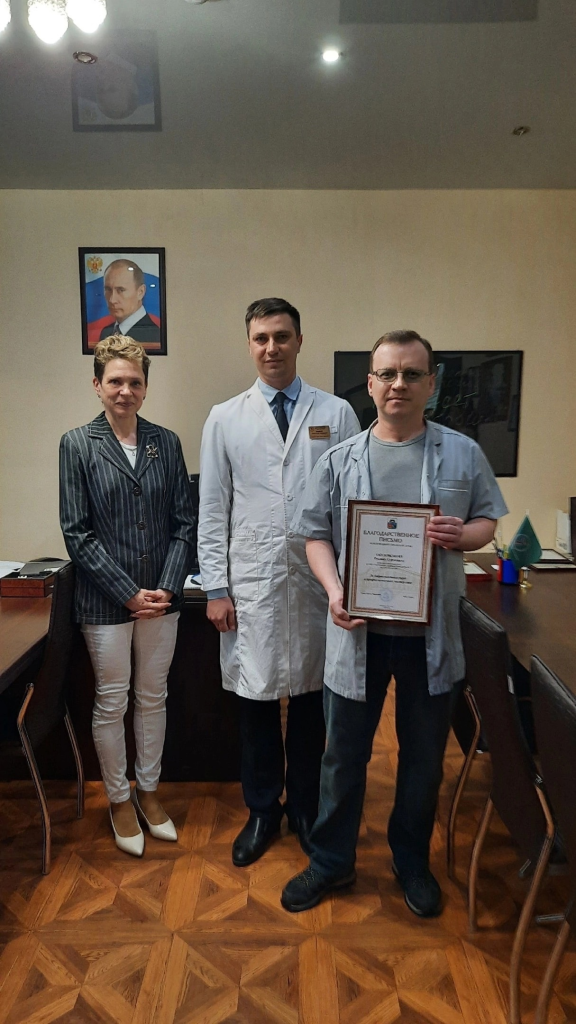 Врач-психиатр, врач-психиатр-наркологВысшее профессиональное образование ГОУ ВПО «Архангельская государственная медицинская академия» 2000 годСпециальность: «Лечебное дело»Квалификация: «Врач»Удостоверение: «Психиатрия»Срок действия: с 24.04.2020 г. (5 лет)-46.Перец Юлия Владимировна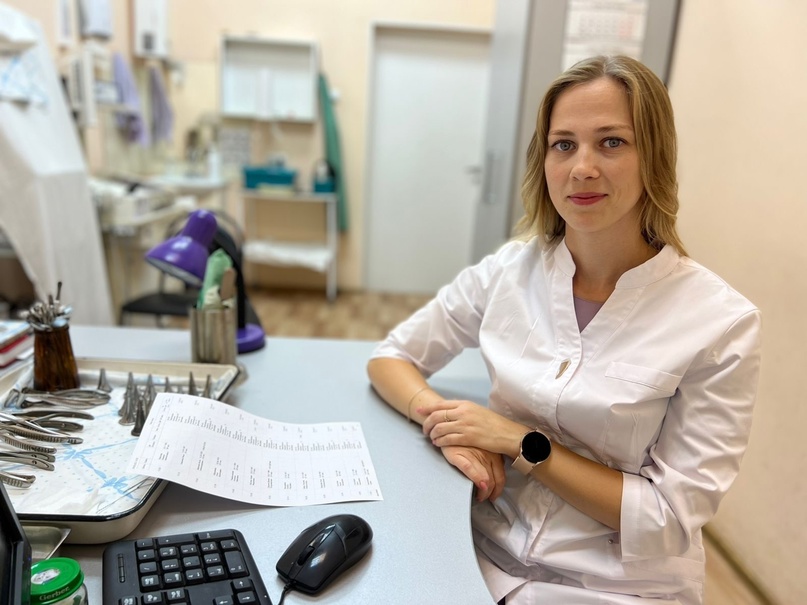 Врач-оториноларингологВысшее профессиональное образование ГБОУ ВПО «Ярославский государственный медицинский университет» 2015 годСпециальность: «Лечебное дело»Квалификация: «Врач»Удостоверение: «Оториноларингология»Срок действия: с 30.12.2020 г. (5 лет)-47.Бахмурова Ирина АндреевнаВрач-акушер-гинекологВысшее профессиональное образование ГОУ ВПО «Ярославская государственная медицинская академия» 2002 годСпециальность: «Лечебное дело»Квалификация: «Врач»Удостоверение: «Акушерство и гинекология»Срок действия: с 30.12.2020 г. (5 лет)-48.Гущина Валерия АлексеевнаВрач общей практики (семейный врач), врач-профпатологВысшее профессиональное образование ГОУ ВПО «Петрозаводский государственный университет им. О.В. Куусинена» 1988 годСпециальность: «Лечебное дело»Квалификация: «Врач»Аккредитация Удостоверение: «Общая врачебная практика (семейная медицина)»Срок действия: с 30.05.2023 г. (5 лет)Удостоверение: «Профпатология»Срок действия: с 24.06.2019 г. (5 лет)-49.Курилова Любовь Петровна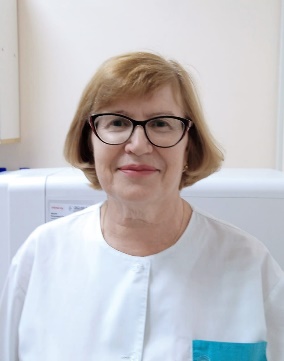 Врач-лаборантВысшее профессиональное образование ГОУ ВПО «Томский государственный университет» 1979 годСпециальность: «Почвоведение и агрохимия»Квалификация: «Почвовед-агромимик»Удостоверение: «Клиническая лабораторная диагностика»Срок действия: с 31.12.2020 г. (5 лет)-50.Кочнева Татьяна Юрьевна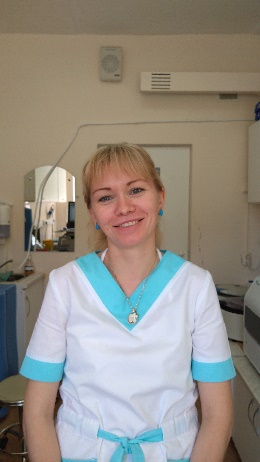 Заведующий лабораторией, врач клинической лабораторной диагностикиВысшее профессиональное образование ГОУ ВПО «Санкт-Петербургская государственная медицинская академия им. И.И. Мечникова» 2009 годСпециальность: «Медико-профилактическое дело»+Квалификация: «Врач»Удостоверение: «Клиническая лабораторная диагностика»Срок действия: с 23.04.2020 г. (5 лет)-51.Бастраков Борис Александрович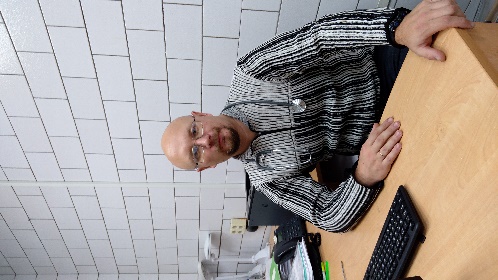 Врач-педиатр участковыйВысшее профессиональное образование ГОУ ВПО «Пермская государственная медицинская академия им. ак. Е.А. Вагнера» 2006 годСпециальность: «Педиатрия»Квалификация: «Врач»Специальность: «Педиатрия»Срок действия: с 31.12.2020 г. (5 лет)-52.Жукова Анастасия Михайловна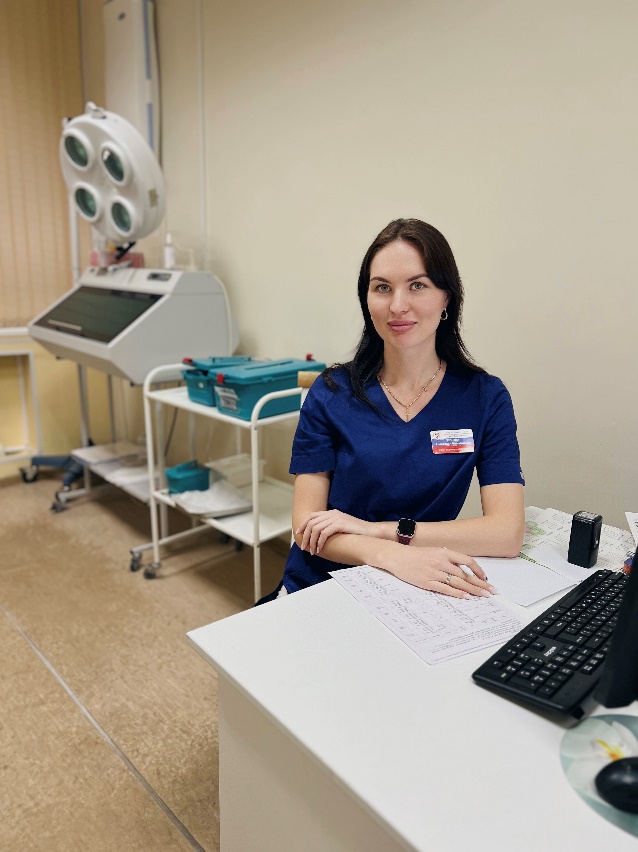 Врач-акушер-гинекологВысшее профессиональное образование ФГБОУ ВО «Ярославский государственный медицинский университет» 2017 годСпециальность: «Педиатрия»Квалификация: «Врач-педиатр»Специальность: «Акушерство и гинекология»Срок действия: с 31.08.2019 г. (5 лет)-53.Кукина Анастасия Александровна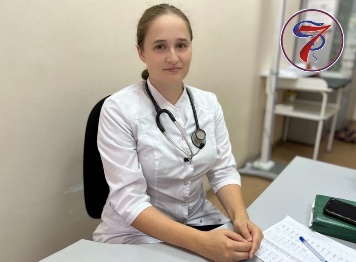 Врач-педиатр участковыйВысшее профессиональное образование ФГБОУ ВО «Санкт-Петербургский государственный педиатрический медицинский университет» 2020 годСпециальность: «Педиатрия»Квалификация: «Врач-педиатр»Специальность: педиатрияАккредитация: с 14.11.2020 г. (5 лет)-54.Ткач Любовь Владимировна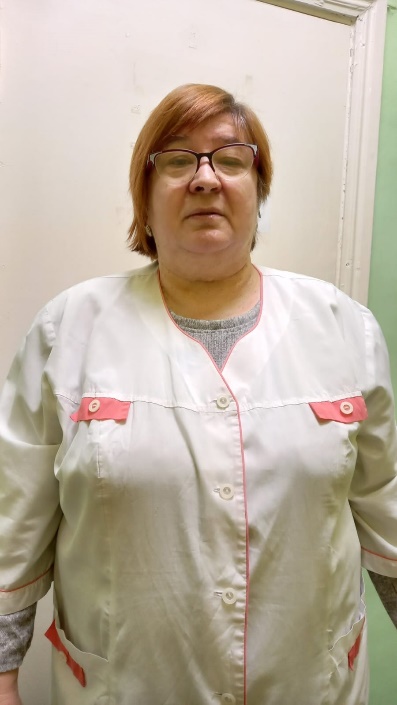 Врач общей практики (семейный врач)Высшее профессиональное образование Калининский государственный медицинский институт 1982 годСпециальность: «Лечебное дело»Квалификация: «Врач»Специальность: «Общая врачебная практика (семейная медицина)»Срок действия: с 30.05.2023 г. (5 лет)-55.Гринько Мария АндреевнаВрач-офтальмологВысшее профессиональное образование ФГБОУ ВО «Ярославский государственный медицинский университет» 2018 годСпециальность: «Лечебное дело»Квалификация: «Врач-лечебник»АккредитацияСпециальность: «офтальмология»Срок действия: с 04.02.2021 г. (5 лет)-56.Цветкова Наталия Юрьевна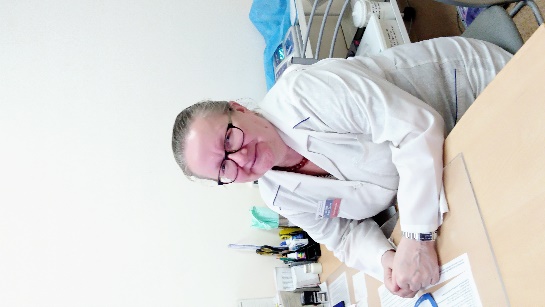 Врач общей практики (семейный врач)Высшее профессиональное образование 1 Московский  медицинский институт  имени И.М. Сеченова 1984 годСпециальность: «Лечебное дело»Квалификация: «Врач»Специальность: «Общая врачебная практика (семейная медицина)»Срок действия: с 30.12.2020 г. (5 лет)-57.Щетинина Ольга Владимировна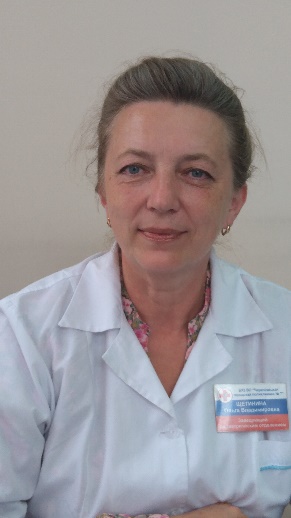 Врач-детский эндокринологВысшее профессиональное образование ФГБОУ ВО «Ярославский медицинский институт» 1985 годСпециальность: «Педиатрия»Квалификация: «Врач-педиатр»Специальность: «Детская эндокринология»Срок действия: с 04.04.2020 г. (5 лет)-58.Лабановейте Альбина Андреевна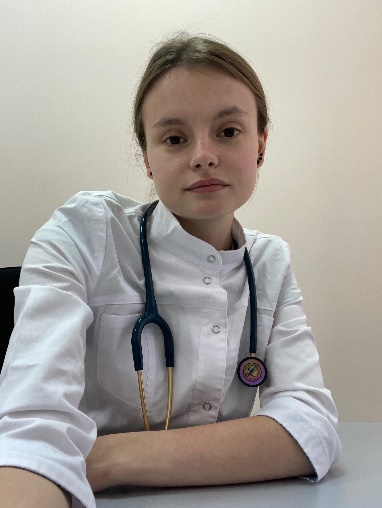 Врач-педиатр участковыйВысшее профессиональное образование ФГБОУ ВО «Санкт-Петербургский государственный педиатрический медицинский университет» 2021 годСпециальность: «Педиатрия»Квалификация: «Врач-педиатр»АккредитацияСпециальность: «Педиатрия»Срок действия: с 20.07.2021 г. (5 лет)-59.Кирова Александра Сергеевна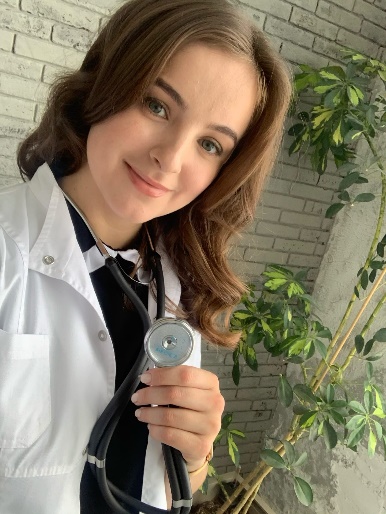 Врач-терапевт участковыйВысшее профессиональное образование ФГБОУ ВО «Ярославский государственный медицинский университет» 2021 годСпециальность: «Лечебное дело»Квалификация: «Врач-лечебник»АккредитацияСпециальность: «Лечебное дело»Срок действия: с 14.07.2021 г. (5 лет)-60.Галицкая Ольга ВладимировнаВрач-травматолог-ортопедВысшее профессиональное образование Северный государственный медицинский университет, г. Архангельск 2003 годСпециальность: «Педиатрия»Квалификация: «Врач»Специальность: «Травматология и ортопедия»Срок действия: с 13.10.2022 г. (5 лет)-61.Емельянова Ирина СергеевнаВрач клинической лабораторной диагностикиВысшее профессиональное образование ГОУ ВПО «Череповецкий государственный университет» 2004 годСпециальность: «Биология»Квалификация: «Учитель биологии»Специальность: «Клиническая лабораторная диагностика»Срок действия: с 12.04.2019 г. (5 лет)-62.Ломако Анна Евгеньевна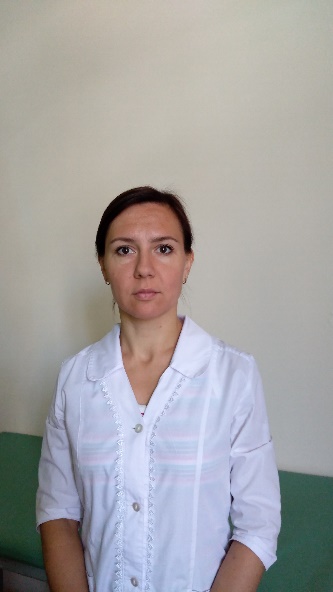 Врач ультразвуковой диагностикиВысшее профессиональное образование ГОУ ВПО «Ивановская государственная медицинская академия Федерального агентства по здравоохранению и социальному развитию» 2007 годСпециальность: «Лечебное дело»Квалификация: «Врач»Специальность: «Ультразвуковая диагностика»Срок действия: с 14.04.2020 г. (5 лет)-63.Дмитриева Ольга Вениаминовна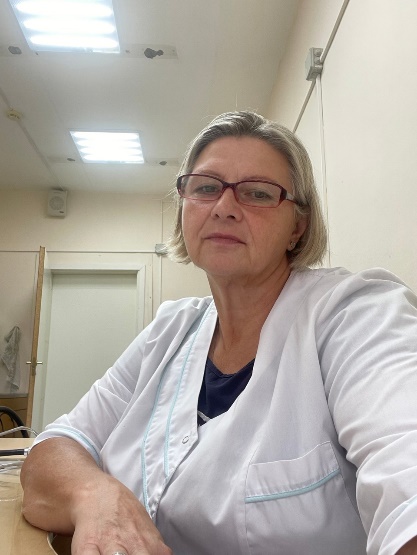 Врач-педиатрВысшее профессиональное образование Ленинградский ордена Трудового Красного знамени педиатрический медицинский институт» 1990 годСпециальность: «Педиатрия»Квалификация: «Врач»Специальность: «Педиатрия»Срок действия: с 06.04.2019 г. (5 лет)-64.Герасимова Александра Алексеевна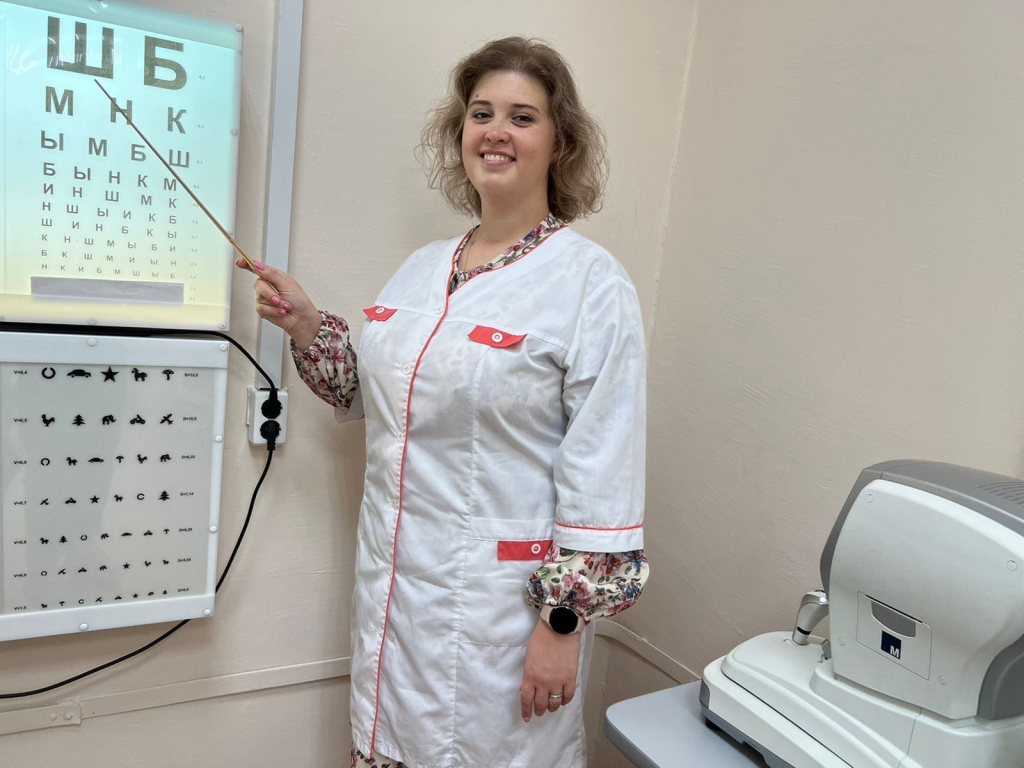 Врач-офтальмологВысшее профессиональное образование ФГБОУ ВО «Северный государственный медицинский университет» 2020 годСпециальность: «Лечебное дело»Квалификация: «Врач-лечебник»АккредитацияСпециальность: «Офтальмология»Срок действия: с 15.07.2022 г. (5 лет)-65.Сизова Екатерина Витальевна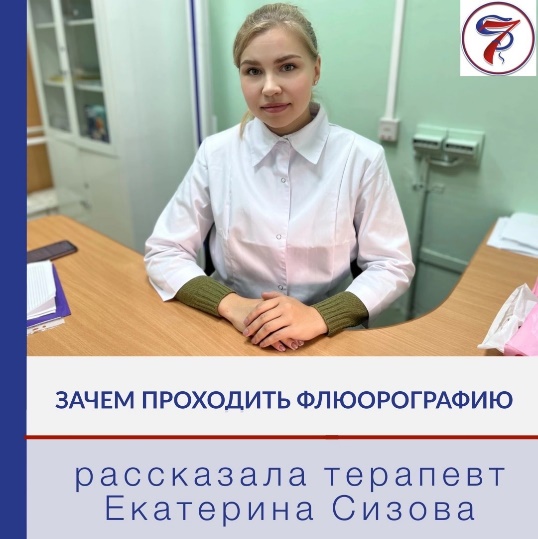 Врач-терапевт участковыйВысшее профессиональное образование ФГБОУ ВО «Северо-Западный государственный медицинский университет имени И.И. Мечникова» 2022 годСпециальность: «Лечебное дело»Квалификация: «Врач-лечебник»АккредитацияСпециальность: «Педиатрия»Срок действия: с 29.07.2022 г. (5 лет)-66.Елисеева Олеся Васильевна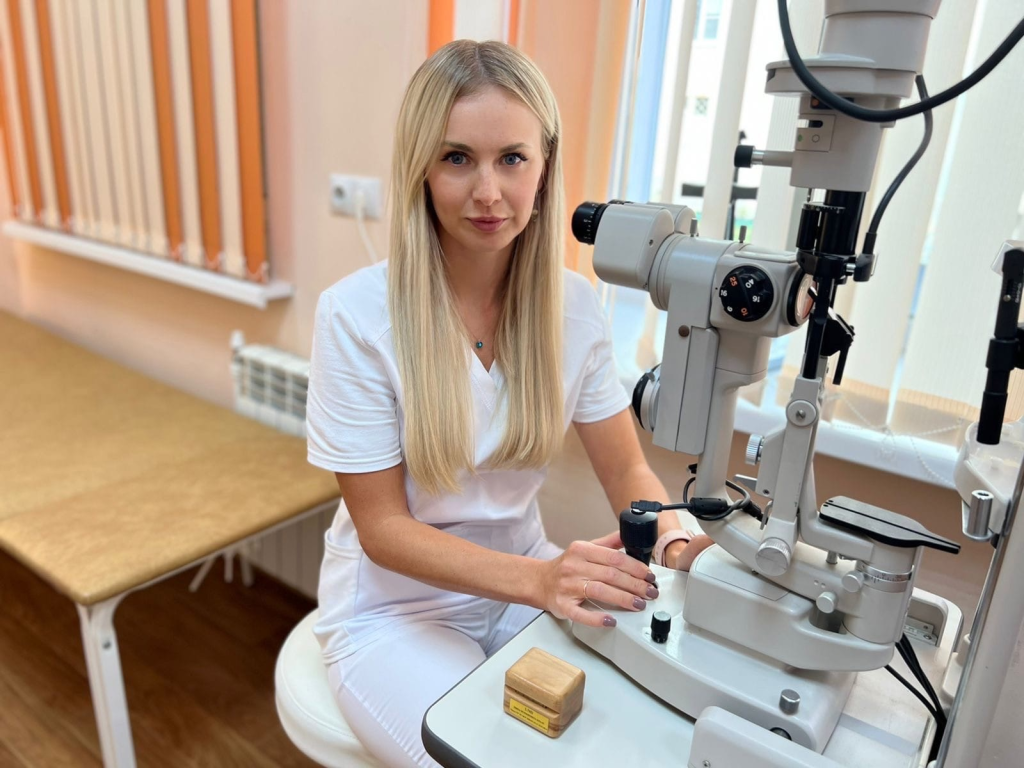 Врач-офтальмологВысшее профессиональное образование ФГБОУ ВО «Северный государственный медицинский университет» 201 6годСпециальность: «Педиатрия»Квалификация: «Врач»АккредитацияСпециальность: «Офтальмология»Срок действия: с 22.07.2022 г. (5 лет)267.Ильина Татьяна Анатольевна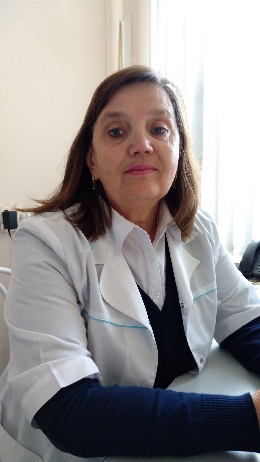 Заведующий отделением организации медицинской помощи детям в образовательных учреждениях-врач-педиатрВысшее профессиональное образование Андижанский государственный медицинский институт им. М.И. Калинина 1985 годСпециальность: «Педиатрия»Квалификация: «Врач»Специальность: «Педиатрия»Срок действия: с 30.12.2020 г. (5 лет)-68.Ярматов Икромджон Олимович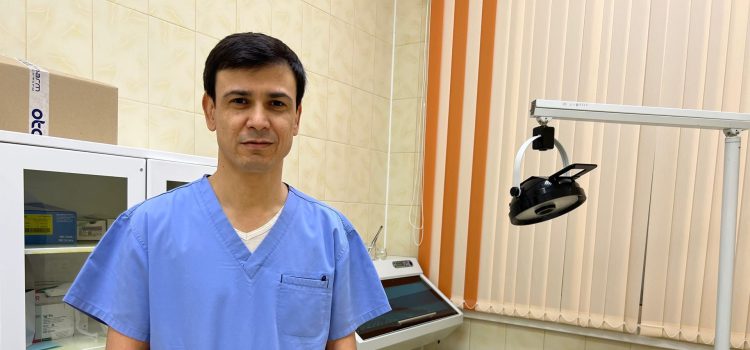 Врач-хирургВысшее профессиональное образование Таджикский государственный медицинский университет им.  Абуали ибни Сино 2011 годСпециальность: «Лечебное дело»Квалификация: «Врач»Специальность: «Хирургия»Срок действия: с 30.12.2019 г. (5 лет)-69.Кудряшева Анна Владимировна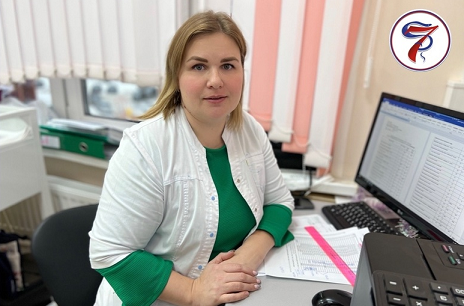 Врач-эпидемиологВысшее профессиональное образование ГОУ ВПО «Санкт-Петербургская государственная медицинская академия им. И.И. Мечникова» 2008 годСпециальность: «Медико-профилактическое дело»Квалификация: «Врач»Специальность: «Эпидемиология»Срок действия: с 30.12.2020 г. (5 лет)-70.Орлов Артем Евгеньевич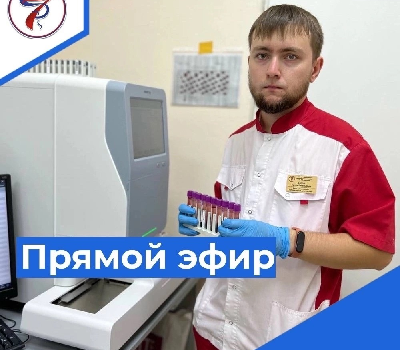 Врач клинической лабораторной диагностикиВысшее профессиональное образование ФГБОУ ВО «Северный государственный медицинский университет» 2022 годСпециальность: «Медицинская биохимия»Квалификация: «Врач-биохимик»АккредитацияСпециальность: «Медицинская биохимия»Срок действия: с 06.07.2022 г. (5 лет)-71.Еременко Марина ЛюбомироваВрач клинической лабораторной диагностикиВысшее профессиональное образование ФГАОУ ВПО «Белгородский государственный национальный исследовательский университет» 2011 годСпециальность: «Фармация»Квалификация: «Провизор»Специальность: «Клиническая лабораторная диагностика»Срок действия: с 10.12.2018 г. (5 лет)-72.Павлова Дарья Эдуардовна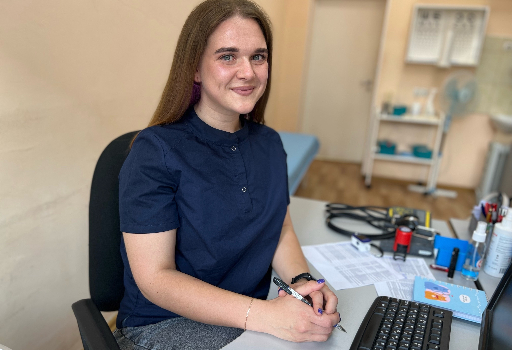 Врач-терапевт участковыйВысшее профессиональное образование ФГБОУ ВО «Ивановская государственная медицинская академия» 2021 годСпециальность: «Лечебное дело»Квалификация: «Врач-лечебник»АккредитацияСпециальность: «Лечебное дело»Срок действия: с 13.07.2021 г. (5 лет)-73.Барболин Даниил Григорьевич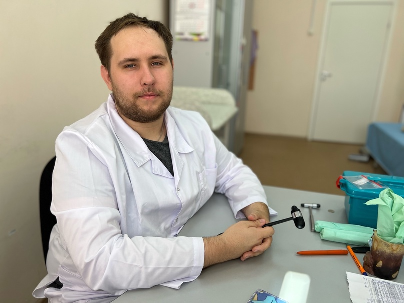 Врач-неврологВысшее профессиональное образование ФГБОУ ВО «Ярославский государственный медицинский университет» 2021 годСпециальность: «Лечебное дело»Квалификация: «Врач-лечебник»АккредитацияСпециальность: «Неврология»Срок действия: с 19.07.2023 г. (5 лет)-74.Кузьмичева Дарья ИгоревнаВрач-терапевт участковыйВысшее профессиональное образование ФГБОУ ВО «Северо-Западный государственный медицинский университет имени И.И. Мечникова» 2023 годСпециальность: «Лечебное дело»Квалификация: «Врач-лечебник»АккредитацияСпециальность: «Лечебное дело»Срок действия: с 18.07.2023 г. (5 лет)-75.Корягина Ольга АндреевнаВрач-терапевт участковыйВысшее профессиональное образование ФГБОУ ВО «Северный государственный медицинский университет» 2023 годСпециальность: «Лечебное дело»Квалификация: «Врач-лечебник»АккредитацияСпециальность: «Лечебное дело»Срок действия: с 08.07.2023 г. (5 лет)-76.Корольков Валерий ВладимировичВрач-неврологВысшее профессиональное образование Северный государственный медицинский университет 2001 годСпециальность: «Лечебное дело»Квалификация: «Врач»Специальность: «Неврология»Срок действия: с 13.03.2020 г. (5 лет)-77.Никитина Елизавета Геннадьевна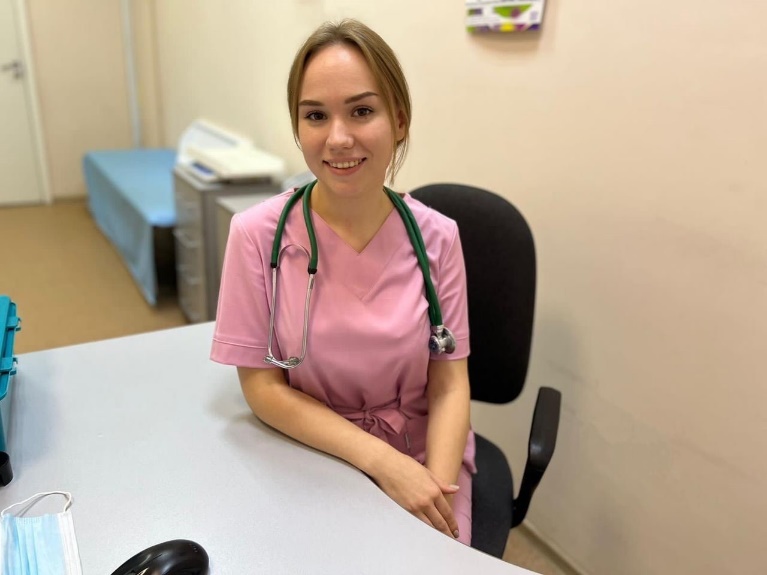 Врач-педиатр участковыйВысшее профессиональное образование ФГБОУ ВО «Ярославский государственный медицинский университет» 2023 годСпециальность: «Педиатрия»Квалификация: «Врач-педиатр»АккредитацияСпециальность: «Педиатрия»Срок действия: с 11.07.2023 г. (5 лет)-78.Салтыков Владимир Иванович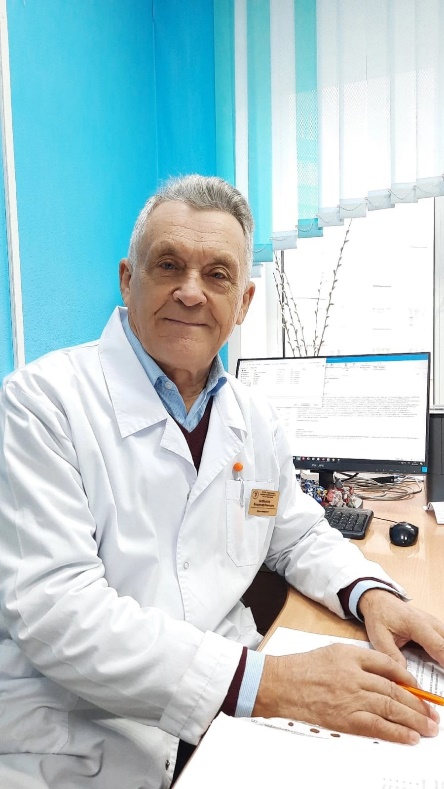 Врач-неврологВысшее профессиональное образование Ярославский медицинский институт 1977 годСпециальность: «Педиатрия»Квалификация: «Врач-педиатр»Специальность: «Неврология»Срок действия: с 13.03.2020 г. (5 лет)-79.Гоголева Анна Витальевна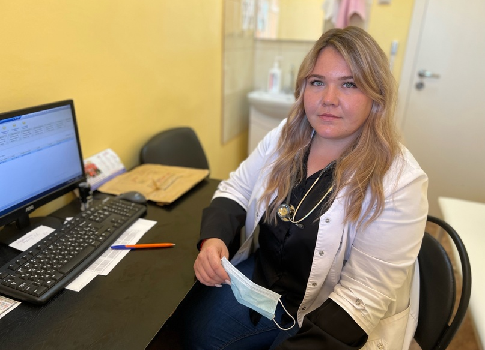 Врач-инфекционистВысшее профессиональное образование ФГБОУ ВО «Ярославский государственный медицинский университет» 2016 годСпециальность: «Лечебное дело»Квалификация: «Врач»АккредитацияСпециальность: «Инфекционные болезни»Срок действия: с 05.07.2022 г. (5 лет)-80.Максиян Екатерина Дмитриевна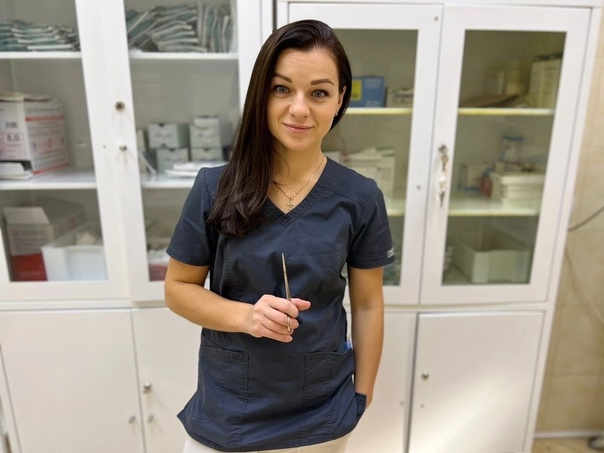 Зав. отд. – врач-хирургВысшее профессиональное образование ФГБОУ ВО «Ярославский государственный медицинский университет» 2017 годСпециальность: «Лечебное дело»Квалификация: «Врач-лечебник»Специальность: «Хирургия»Срок действия: с 01.07.2019 г. (5 лет)-81.Русских Ольга Анатольевна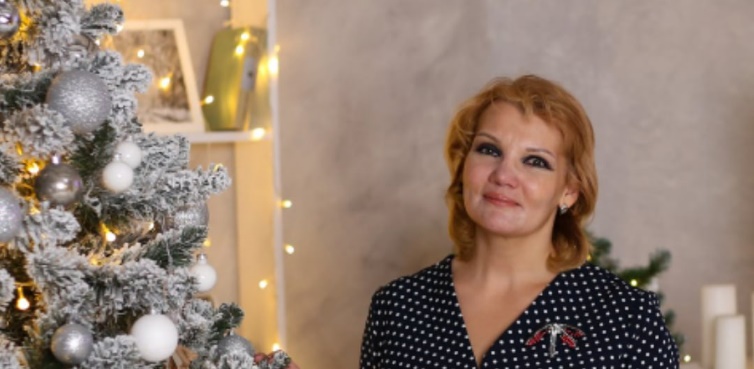 Врач общей практики (семейный врач)Высшее профессиональное образование ГБОУ ВПО «Сибирский государственный медицинский университет МЗ РФ» г. Томск 2003 годСпециальность: «Лечебное дело»Квалификация: «Врач»АккредитацияСпециальность: «Общая врачебная практика (семейная медицина)»Срок действия: с 26.09.2023 г. (5 лет)-